Что нужно знать о ВИЧ и COVID-19 людям, живущим с ВИЧ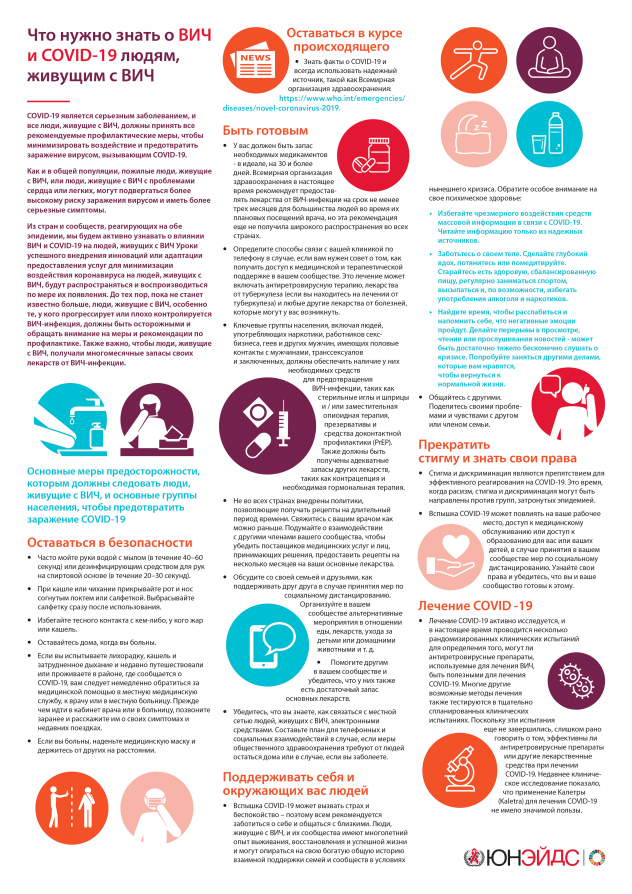 